Housing assistance agency—total rent collected (financial year), total Australian currency N[N(9)]Exported from METEOR(AIHW's Metadata Online Registry)© Australian Institute of Health and Welfare 2024This product, excluding the AIHW logo, Commonwealth Coat of Arms and any material owned by a third party or protected by a trademark, has been released under a Creative Commons BY 4.0 (CC BY 4.0) licence. Excluded material owned by third parties may include, for example, design and layout, images obtained under licence from third parties and signatures. We have made all reasonable efforts to identify and label material owned by third parties.You may distribute, remix and build on this website’s material but must attribute the AIHW as the copyright holder, in line with our attribution policy. The full terms and conditions of this licence are available at https://creativecommons.org/licenses/by/4.0/.Enquiries relating to copyright should be addressed to info@aihw.gov.au.Enquiries or comments on the METEOR metadata or download should be directed to the METEOR team at meteor@aihw.gov.au.Housing assistance agency—total rent collected (financial year), total Australian currency N[N(9)]Identifying and definitional attributesIdentifying and definitional attributesMetadata item type:Data ElementShort name:Total rent collectedMETEOR identifier:270347Registration status:Housing assistance, Superseded 01/05/2013Definition:The total amount of rent paid to a housing assistance agency by all households for the financial year in dollars and cents.Data Element Concept:Housing assistance agency—total rent collectedValue Domain:Total Australian currency N[N(9)]Value domain attributesValue domain attributesValue domain attributesRepresentational attributesRepresentational attributesRepresentational attributesRepresentation class:TotalTotalData type:CurrencyCurrencyFormat:N[N(9)]N[N(9)]Maximum character length:1010Unit of measure:Australian currency (AU$)Australian currency (AU$)Data element attributes Data element attributes Collection and usage attributesCollection and usage attributesGuide for use:Include:rent arrears collected in the year ending 30 June for the current and previous years; andprepaid rent collected in the year ending 30 June for the current and subsequent years. Exclude:arrears still outstanding at the end of the period.Rent paid by individual households is defined as Household-rent paid (weekly), total Australian currency.Source and reference attributesSource and reference attributesSubmitting organisation:National Housing Data Development Committee
Origin:Public rental housing data manual 2001-02Relational attributesRelational attributesRelated metadata references:Has been superseded by Service provider organisation—total household rent collected, Australian currency N[N(8)].NN       Housing assistance, Superseded 30/08/2017
Is re-engineered from  Total rent collected, version 1, DE, NHADD, NHDAMG,  Superseded 01/03/2005.pdf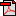  (13.5 KB)       No registration status
See also Household—rent paid (weekly), total Australian currency N[NNNNN].NN       Housing assistance, Standard 10/02/2006